FICHE PROFESSEUREurovision 2016 – Biographie d’AmirLIENS ET INFORMATIONSLe Concours Eurovision de la chanson est un événement annuel organisé par l’Union européenne de radio-télévision, l'UER. Il réunit les membres de l’Union dans le cadre d’une compétition musicale, diffusée en direct et en simultané par tous les diffuseurs participants. Le concours est retransmis à la télévision (par câble et satellite), la radio et sur Internet.Le Concours (appelé plus communément Eurovision), fut inventé par le directeur général de la télévision publique suisse. La toute première édition du concours eut lieu le 24 mai 1956, à Lugano, en Suisse. Sept pays fondateurs concoururent alors pour la victoire. Depuis, le concours s’est tenu chaque année, sans aucune interruption. Le nombre de pays participants n’a cessé d’augmenter, passant de sept à une quarantaine au xxie siècle. À travers les décennies, le concours a évolué, s'est adapté et réinventé, accompagnant les développements technologiques et musicaux, mais aussi historiques et politiques.Le Concours possède certains attributs symboliques qui ont pérennisé son ancrage dans les mémoires. Par exemple, son thème d'ouverture, le prélude orchestral du Te Deum de Marc-Antoine Charpentier. De même, sa procédure de vote, souvent perçue comme la partie la plus importante du concours. Elle se déroule selon un schéma récurrent et des règles bien précises et est devenue un véritable rituel annuel.À l'heure actuelle, le concours demeure l'un des plus anciens programmes télévisés au monde et le plus important concours musical jamais organisé. Son succès a dépassé les frontières du continent européen et il a inspiré de nombreuses autres compétitions musicales.JE FAIS DES RECHERCHES SUR INTERNETDemandez aux élèves de faire des recherches sur Internet sur l’historique de l’Eurovision : En quelle année, cela a commencé ? Combien de pays y avait-il au début ? Et maintenant ? Quand le Danemark a-t-il gagné ? Avec quel chanteur ? Quels chanteurs connus ont gagné le concours de l’Eurovision ? Cette activité peut se faire en danois.Les élèves continuent leurs recherches et complètent le tableau. Ils comparent leurs réponses avec leur voisin. S’ils font leurs recherches sur un site en danois, leur demander d’écrire le nom des pays en français.Laissez les élèves réfléchir un moment pour qu’ils formulent les phrases dans leur tête puis faire une correction en grand groupe à l’oral.Les élèves se mettent par deux et cherchent les pays sur une carte. Puis, ils font des phrases oralement pour situer les pays. Exemple : La Pologne est à l’est de l’Allemagne. Vous pouvez utiliser Padlet pour cette activité : les élèves écrivent les phrases sur le mur. JE LIS UNE BIOGRAPHIELes élèves font l’activité individuellement et comparent leurs réponses avec leur voisin. Correction orale en grand groupe.  Vous pouvez à l’issue de cette activité, faire un exercice sur les dates : en + année, en + mois, le + date.J’ECRIS UNE BIOGRAPHIELes élèves font des recherches sur Internet. Pour les guider, vous pouvez leur donner une liste de questions : Quand et où est-il né ? Quand a-t-il sorti son premier album ? Etc. Niveau / classeA2  /  7.-10. Kl ; 1.-2. gThèmesConcours de l’Eurovision 2016, biographieDocuments ressources- Site Internet sur le concours de l’Eurovision- Texte sur la biographie d’Amir, représentant la France au concours de  l’Eurovision 2016ObjectifsÀ l’oral :Savoir-faire – FærdighedsmålCommuniquer des informations que l’on a trouvéesSituer des pays : au nord de, à l’ouest de, à l’est de, au sud deSavoirs – VidensmålLes nombres ordinaux : premier, deuxième, etc.Les noms de paysObjectifsÀ l’écrit :Savoir-faire – FærdighedsmålChercher des informations sur InternetComprendre une courte biographieEcrire une courte biographieSavoirs – VidensmålLes datesObjectifsCulture et société :- L’EurovisionDurée2x45 minQu’est-ce que le concours de l’Eurovision ? Fais des recherches sur Internet.Continue les recherches sur Internet et complète le tableau avec le classement des 10 premiers pays en 2016 :A l’oral, fais des phrases pour décrire le tableau. Exemple : Amir représente la France, il est sixième.Avec ton voisin/ta voisine, situe les pays sur une carte.Vrai ou faux ? Lis la biographie de Amir et réponds.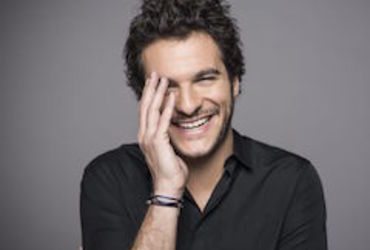 Amir Haddad est né le 20 juin 1984 à Paris. Son père est d’origine tunisienne et sa mère est maroco-espagnole. Il vit ensuite à Sarcelles dans la région parisienne. Quand il a huit ans, sa famille emménage en Israël. En 2006, il arrive en finale de Kokhav Nolad, la version israélienne de La Nouvelle Star. Au même moment, il commence des études pour devenir dentiste à l’Université de Jérusalem. En 2011, il sort son premier album.En août 2013, il participe à l’émission The Voice. Il termine en 3e position. En 2016, il est choisi pour représenter la France à l’Eurovision avec sa chanson J’ai Cherché. Il est auteur et compositeur.Amir est né en Israël. Faux. Il est né à Paris en France.Sa mère est marocaine et espagnole. Vrai.En 1992, il part en Israël avec sa famille. Vrai.Il fait des études de médecine. Faux. Il fait des études pour devenir dentiste.En 2013, il gagne l’émission The Voice. Faux. Il termine 3e.Il écrit et compose ses chansons. Vrai.Choisis un chanteur que tu aimes et écris une courte biographie sur le même modèle.